Приложение №1Маршруты патрулирования городских лесов города Нижневартовска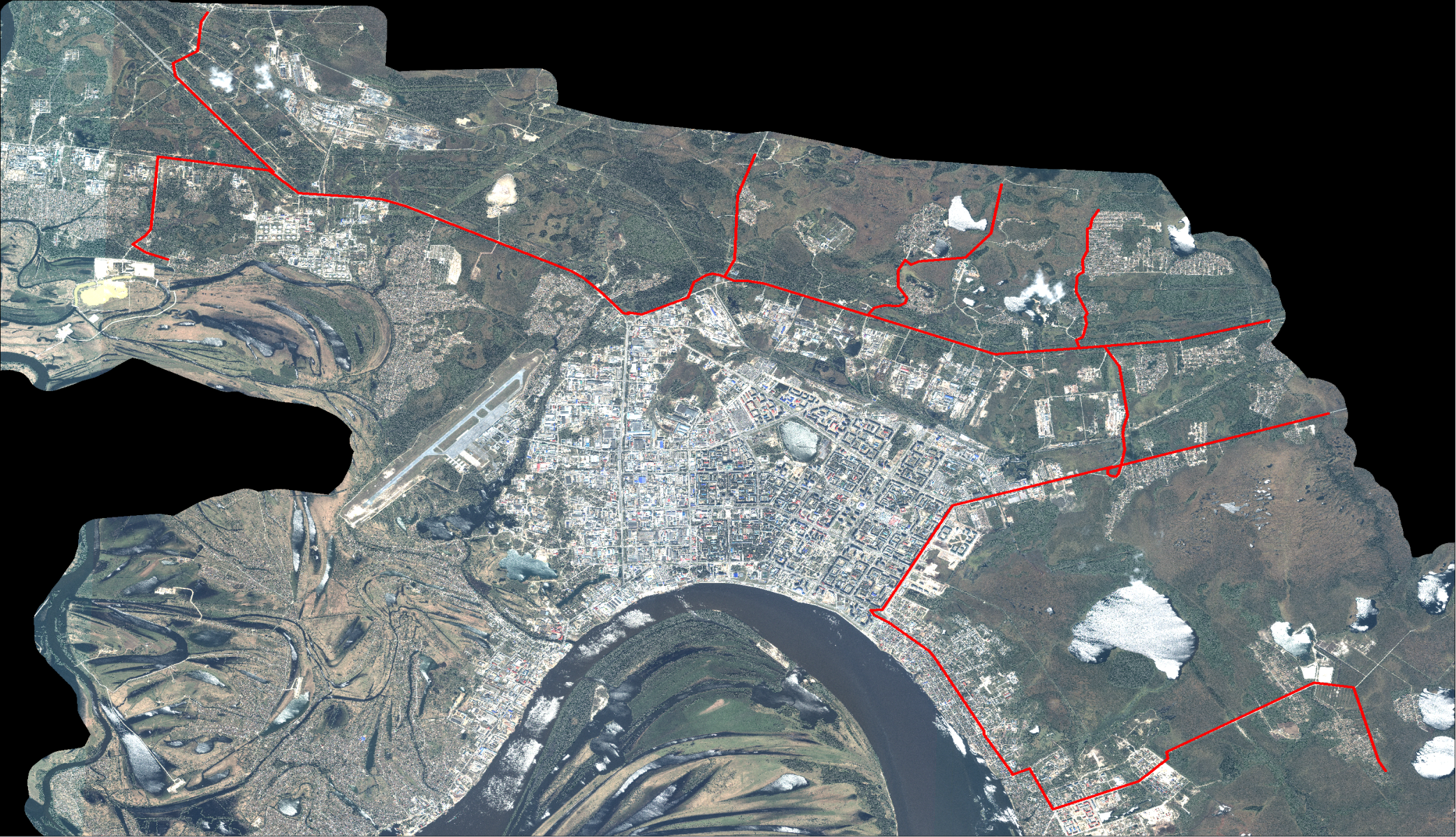 